Көктал орта мектебіСабақтың тақырыбы:Шартты форматтауСыныбы: 7 «Б»Информатика пәнінің мұғалімі: Кобекова М.К.2017-2018 оқу жылыМектебі: Көктал орта мектебі            Пәні:Информатика         Сыныбы: 7 «Б»   Мектебі: Көктал орта мектебі            Пәні:Информатика         Сыныбы: 7 «Б»   Мектебі: Көктал орта мектебі            Пәні:Информатика         Сыныбы: 7 «Б»   Мектебі: Көктал орта мектебі            Пәні:Информатика         Сыныбы: 7 «Б»   Сабақ тақырыбы:Сабақ тақырыбы:Шартты форматтауШартты форматтауОсы сабақта қол жеткізілетін оқу мақсаттары (оқу бағдарламасына сілтеме)Осы сабақта қол жеткізілетін оқу мақсаттары (оқу бағдарламасына сілтеме)7.2.2.4. Шартты пішімдеуді электрондық кестеде қолдану7.2.2.4. Шартты пішімдеуді электрондық кестеде қолдануСабақ мақсаты:Сабақ мақсаты:- электрондық кестеде шартты пішімдеуді есептеу кезінде қолдануды үйрену- электрондық кестеде шартты пішімдеуді есептеу кезінде қолдануды үйренуСәттілік критерийі:Сәттілік критерийі:- шартты пішімдеу дегеніміз;- шартты пішімдеуді тағайындау;- шартты пішімдеуді есептеу кезінде электрондық кестені қолдану- шартты пішімдеу дегеніміз;- шартты пішімдеуді тағайындау;- шартты пішімдеуді есептеу кезінде электрондық кестені қолдану      Ресурстар      РесурстарКомпьютерлер, интерактивтік тақта, слайд, жұмыс дәптері, А4 парақшалары, түрлі-түсті бояулар, тапсырмалар жазылған парақшалар, бағалау бетшесіКомпьютерлер, интерактивтік тақта, слайд, жұмыс дәптері, А4 парақшалары, түрлі-түсті бояулар, тапсырмалар жазылған парақшалар, бағалау бетшесіҚұндылықтарға баулу: Құндылықтарға баулу: Жауапкершілікті,ынтымақтастық,төзімді- жаңа материалды зерттеуде оқушылар сабақта  бірлесіп ұйымдастыру арқылы жүзеге асырады.Денсаулық -  теориялық материалды бекітуге арналған (салмағы мен бойының көрсеткіші)Жауапкершілікті,ынтымақтастық,төзімді- жаңа материалды зерттеуде оқушылар сабақта  бірлесіп ұйымдастыру арқылы жүзеге асырады.Денсаулық -  теориялық материалды бекітуге арналған (салмағы мен бойының көрсеткіші)Пәнаралық байланыстар:Пәнаралық байланыстар:Математика – жаңа сабақты оқуға жігерлендіру   (кесте нөмірлері)Математика – жаңа сабақты оқуға жігерлендіру   (кесте нөмірлері)Алдын ала білім:Алдын ала білім:- «пішімдеу»сөзінің мағынасын біледі;- оқушылар MS Excel-де кестені құруды біледі ; - формулаларды қолдануды біледі; - кестеде мәліметтерді пішімдеуді біледі. - «пішімдеу»сөзінің мағынасын біледі;- оқушылар MS Excel-де кестені құруды біледі ; - формулаларды қолдануды біледі; - кестеде мәліметтерді пішімдеуді біледі. Сабақ барысыСабақ барысыСабақ барысыСабақ барысыСабақтың жоспарланған кезеңдері Сабақта жоспарланған іс-әрекеттерСабақта жоспарланған іс-әрекеттерРесурстарСабақ басыҰйымдастыру кезеңі.                                                                            Білім алушыларды  түгендеу.                                                                                        Білім алушылар қима қағаздар арқылы «кесте» және «формат» болып 2 топқа бөлінеді «Білу» үй тапсырмасын тексеру. «Кім алғыр?»(сұрақ-жауап)1.  Кесте дегеніміз не? (Бағандар мен жолдарда реттеліп берілетін ақпарат.)2.Кесте неден құралған? (Бағандар мен жолдардан.)3.Кесте шекарасын қалай қояды? (Ұяшықты таңдау-негізгі (главная) шегаралар (границы) тізімді ашып, қажетті шегара стилін таңдау.)4.Қаріптің түсін қалай өзгертуге болады? (Қаріп түсін өзгертетін ұяшықты таңдап, негізгі (главная) тіркемесіндегі шрифт командасын таңдау, түс (цвет) бөлімінен қажетті түсті таңдау.)5.Баған мен жолдардың қиылысуы не деп аталады? (Ұяшық)Ұйымдастыру кезеңі.                                                                            Білім алушыларды  түгендеу.                                                                                        Білім алушылар қима қағаздар арқылы «кесте» және «формат» болып 2 топқа бөлінеді «Білу» үй тапсырмасын тексеру. «Кім алғыр?»(сұрақ-жауап)1.  Кесте дегеніміз не? (Бағандар мен жолдарда реттеліп берілетін ақпарат.)2.Кесте неден құралған? (Бағандар мен жолдардан.)3.Кесте шекарасын қалай қояды? (Ұяшықты таңдау-негізгі (главная) шегаралар (границы) тізімді ашып, қажетті шегара стилін таңдау.)4.Қаріптің түсін қалай өзгертуге болады? (Қаріп түсін өзгертетін ұяшықты таңдап, негізгі (главная) тіркемесіндегі шрифт командасын таңдау, түс (цвет) бөлімінен қажетті түсті таңдау.)5.Баған мен жолдардың қиылысуы не деп аталады? (Ұяшық)ПрезентацияСабақ ортасы Сабақ соңы3. Жаңа сабақ: «Тізбектер» әдісі-Оқытушы карточкалар таратып оқушылардан боялған сандардың критерийін айтуын сұрайды (жұмысты топпен ұйымдастыру) 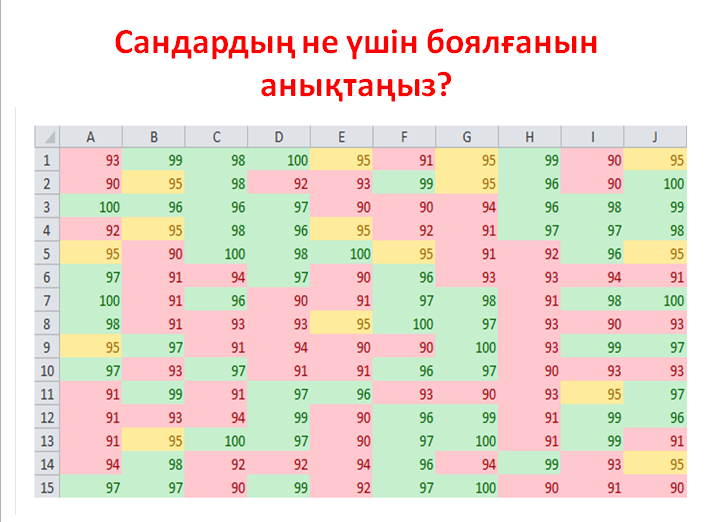 Әр топ өзінің болжамдарын айтады (білім алушылардан тақтада түсіндіруі сұралады). Талқылау  барысында білім алушылар келесідей шешімге келеді, 90-нан 94-ке дейінгі сандардың қызғылт түске боялған, 95 саны сарыға, 96-дан 100-ге дейін жасыл түске.- 95 саны қанша рет кездесті?- 95 санын тез есептеуге не көмектесті?-Енді «шартты пішімдеу» тақырыбына байланысты бейнематериалды көруді ұсынамын. Ал, енді мына бейнематериалдан не көргендеріңізді, мүмкіндігінше бір-біріңізді қайталамай тұжырымдап беріңіздер.(Әр топ  бейнематериалдан көргендерін айтады) «Қолдану»  Практикалық  жұмыс1 топТоптасып апталық сабақ кестелеріңді жазыңдар.Кестені безендіріңдерКестені «Сабақ кестесі» деген атаумен сақтаңдар.                     Сабақ кестесі2 топӨздеріңнің достарың туралы анықтамалық мәліметтерден тұратын кесте құрып, толтырыңдар.Кестедегі «5»-ке оқитын білім алушыны қызыл, «4»-ке оқитын білім алушыны жасыл, «3»-ке оқитын білім алушыны сары түске бояңдар.Кестені «Менің достарым» деген атаумен сақтаңдар.Менің достарым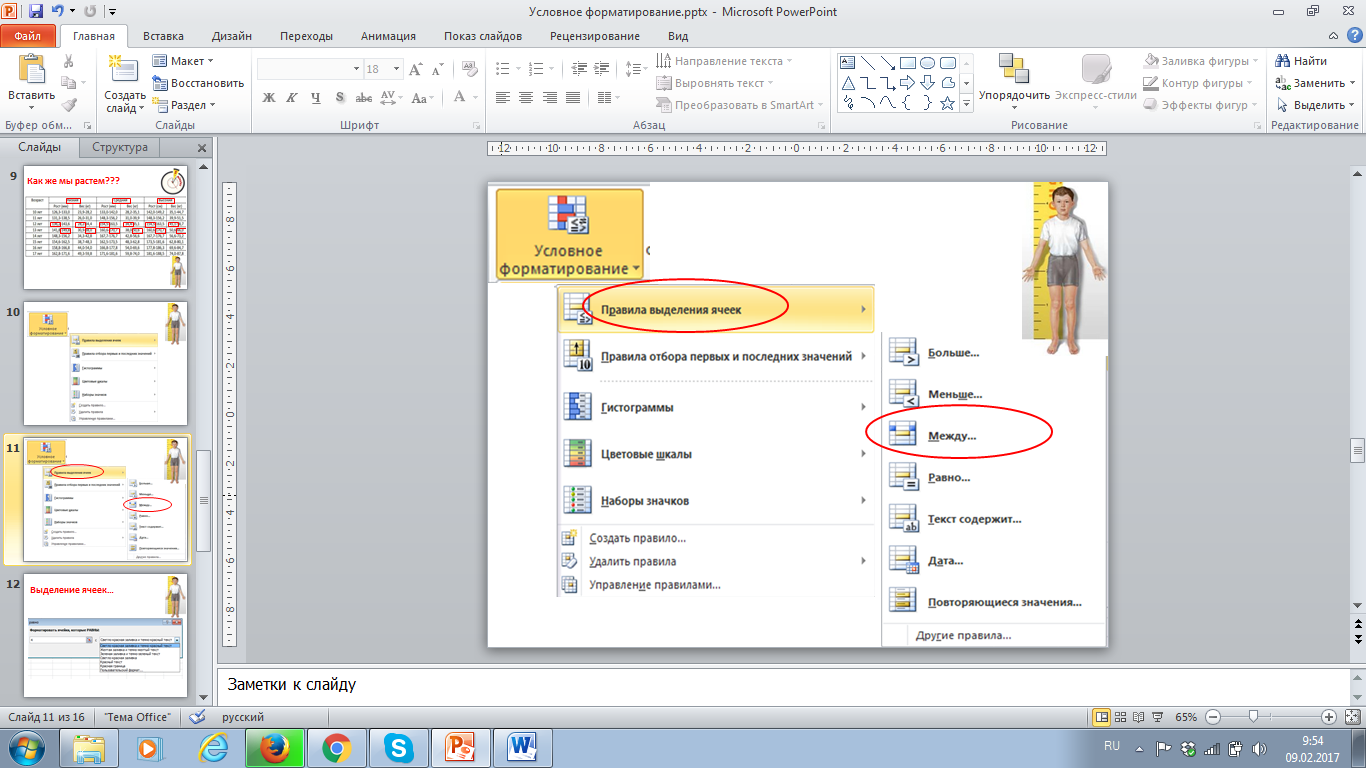 «Талдау»   «Аяқталмаған сөйлем» әдісі   Мәні 1000-нан асқан жағдайда шартты форматтаудың ережесін құру алгоритмін толықтырыңыз.   1. Басты Шартты форматтауЕреже құру Сандар  таңдау Ұяшық мәндері  1000 нан үлкен мәндерФормат орта мәннен жоғары алғашқы және соңғы мәндерді іріктеуОК. Дескриптор 	Білім алушы 	- 	шартты пішімдеуді қолданудың алгоритмін сипаттайды.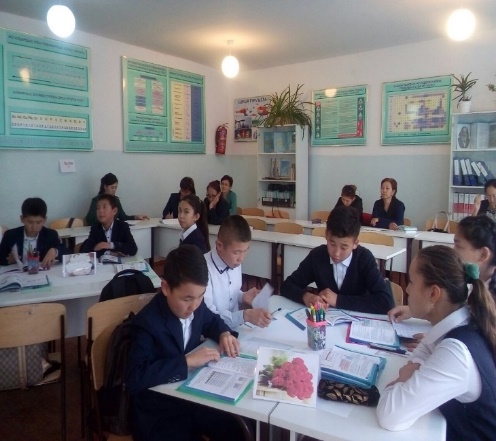 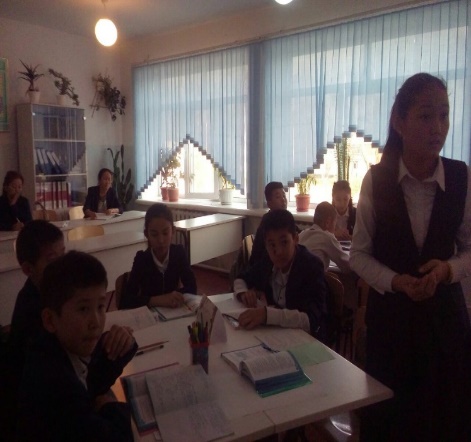 «Жинақтау» «Білім шаһарына саяхат» әдісіБілім алушылар бүгінгі сабақта түсінгендерін  плакаттарға жазады.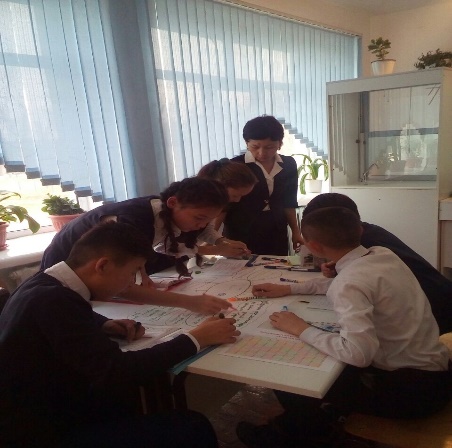 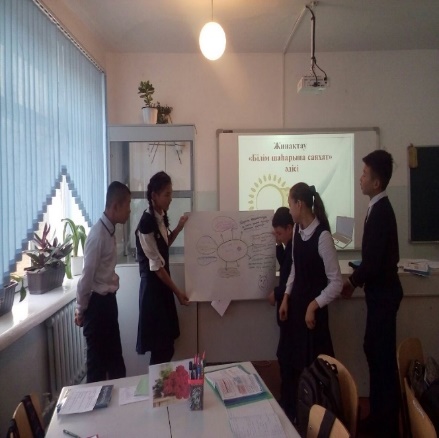 «Қорытынды»   Кері байланыс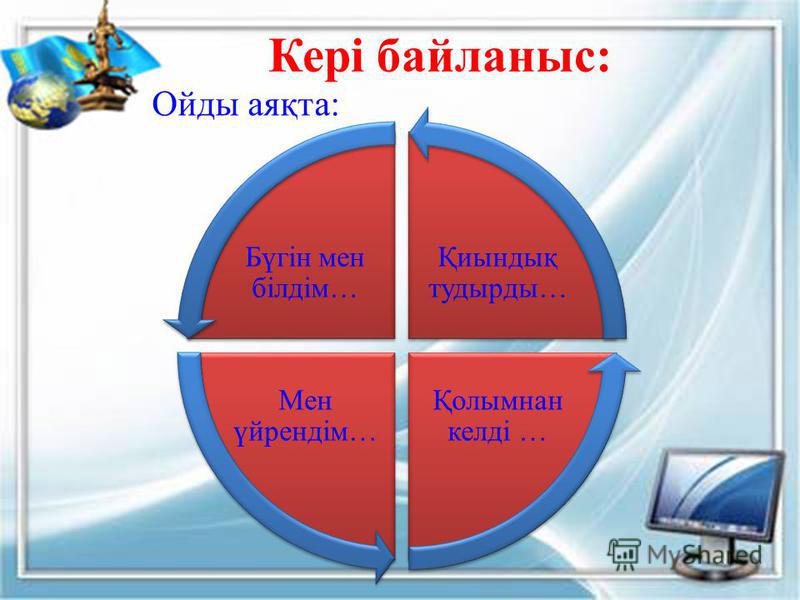 Үйге тапсырма:§3.4 Шартты форматтау тақырыбын оқып меңгеру.  3. Жаңа сабақ: «Тізбектер» әдісі-Оқытушы карточкалар таратып оқушылардан боялған сандардың критерийін айтуын сұрайды (жұмысты топпен ұйымдастыру) Әр топ өзінің болжамдарын айтады (білім алушылардан тақтада түсіндіруі сұралады). Талқылау  барысында білім алушылар келесідей шешімге келеді, 90-нан 94-ке дейінгі сандардың қызғылт түске боялған, 95 саны сарыға, 96-дан 100-ге дейін жасыл түске.- 95 саны қанша рет кездесті?- 95 санын тез есептеуге не көмектесті?-Енді «шартты пішімдеу» тақырыбына байланысты бейнематериалды көруді ұсынамын. Ал, енді мына бейнематериалдан не көргендеріңізді, мүмкіндігінше бір-біріңізді қайталамай тұжырымдап беріңіздер.(Әр топ  бейнематериалдан көргендерін айтады) «Қолдану»  Практикалық  жұмыс1 топТоптасып апталық сабақ кестелеріңді жазыңдар.Кестені безендіріңдерКестені «Сабақ кестесі» деген атаумен сақтаңдар.                     Сабақ кестесі2 топӨздеріңнің достарың туралы анықтамалық мәліметтерден тұратын кесте құрып, толтырыңдар.Кестедегі «5»-ке оқитын білім алушыны қызыл, «4»-ке оқитын білім алушыны жасыл, «3»-ке оқитын білім алушыны сары түске бояңдар.Кестені «Менің достарым» деген атаумен сақтаңдар.Менің достарым«Талдау»   «Аяқталмаған сөйлем» әдісі   Мәні 1000-нан асқан жағдайда шартты форматтаудың ережесін құру алгоритмін толықтырыңыз.   1. Басты Шартты форматтауЕреже құру Сандар  таңдау Ұяшық мәндері  1000 нан үлкен мәндерФормат орта мәннен жоғары алғашқы және соңғы мәндерді іріктеуОК. Дескриптор 	Білім алушы 	- 	шартты пішімдеуді қолданудың алгоритмін сипаттайды.«Жинақтау» «Білім шаһарына саяхат» әдісіБілім алушылар бүгінгі сабақта түсінгендерін  плакаттарға жазады.«Қорытынды»   Кері байланысҮйге тапсырма:§3.4 Шартты форматтау тақырыбын оқып меңгеру.  БейнематериалҚосымша ақпарат Қосымша ақпарат РефлексияОқу міндеттері/сабақ міндеттері орындалды ма?Білім алушылар бүгін не үйренді?Жоспарланған саралау жақсы іске асты ма?Жоспарға қандай өзгерістер енгізілді?РефлексияОқу міндеттері/сабақ міндеттері орындалды ма?Білім алушылар бүгін не үйренді?Жоспарланған саралау жақсы іске асты ма?Жоспарға қандай өзгерістер енгізілді?Жалпы бағаСәтті өткен екі нәрсені атап көрсетіңіз (сабақ беру және оқытуға қатысты)?1.2.Қандай екі нәрсе сабақтың одан да жақсы өтуіне ықпалын тигізер еді (сабақ беру және оқытуға қатысты)?1.2.Осы сабақ барысында сынып немесе жеке оқушылар туралы менің келесі сабағыма дайындалу үшін қажет болуы мүмкін қандай ақпарат алдым?Жалпы бағаСәтті өткен екі нәрсені атап көрсетіңіз (сабақ беру және оқытуға қатысты)?1.2.Қандай екі нәрсе сабақтың одан да жақсы өтуіне ықпалын тигізер еді (сабақ беру және оқытуға қатысты)?1.2.Осы сабақ барысында сынып немесе жеке оқушылар туралы менің келесі сабағыма дайындалу үшін қажет болуы мүмкін қандай ақпарат алдым?